My Blog, My In Pictures – Part IV/ABy Alex Moises / , 2011-2012 Version / Dedicated to Gabby Moises<People (PE), Places (PL), Nature (N), Animals (A), And Then Some (S) / (Photo Arrangement - Left to Right, Top to Bottom for Each Page)Topic Highlight - People (PE)Philippine Heroes and A HeroineAndres Bonifacio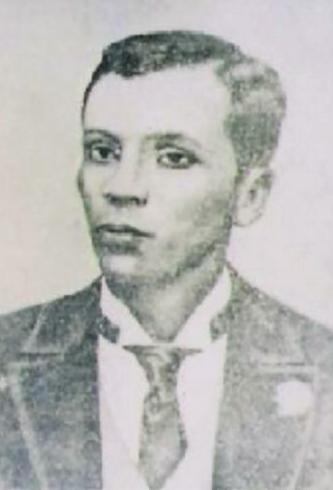 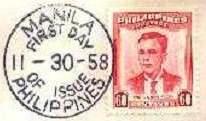 Bonifacio Portrait and Portrait of Andres Bonifacio on Part of the 1958 Philippine First Day Cover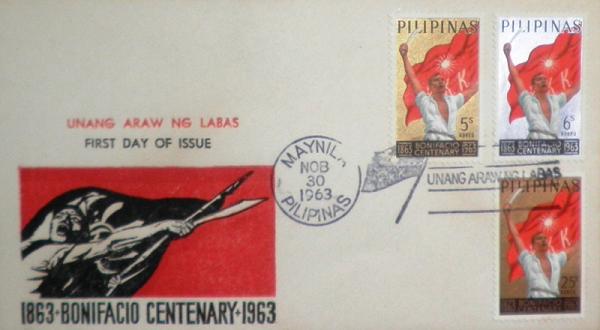 Birth Centenary of Andres Bonifacio on 1963 Philippine First Day Cover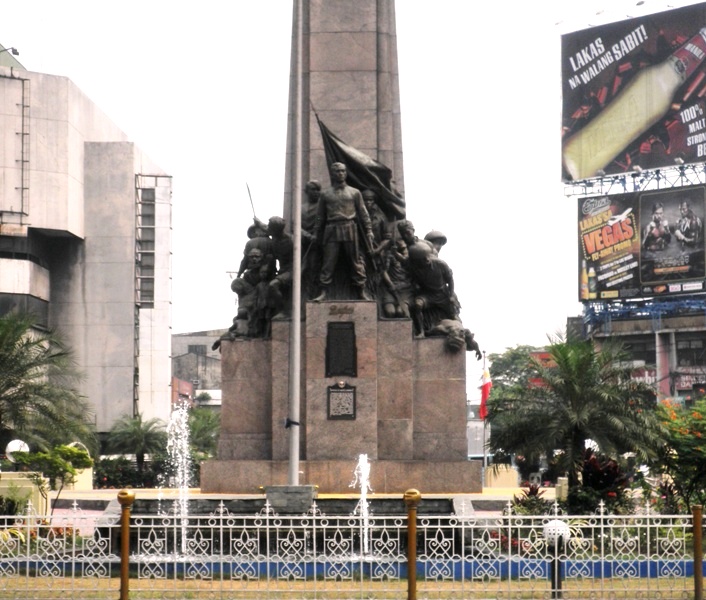    in 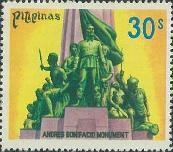 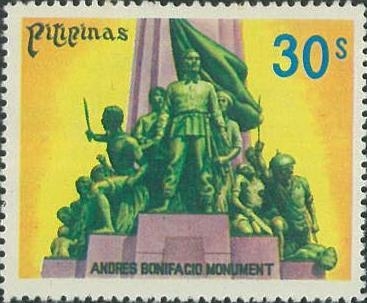  on 1978 Philippine Stamp / Shown, Regular Stamp on the Left and Enlarged Stamp on the Right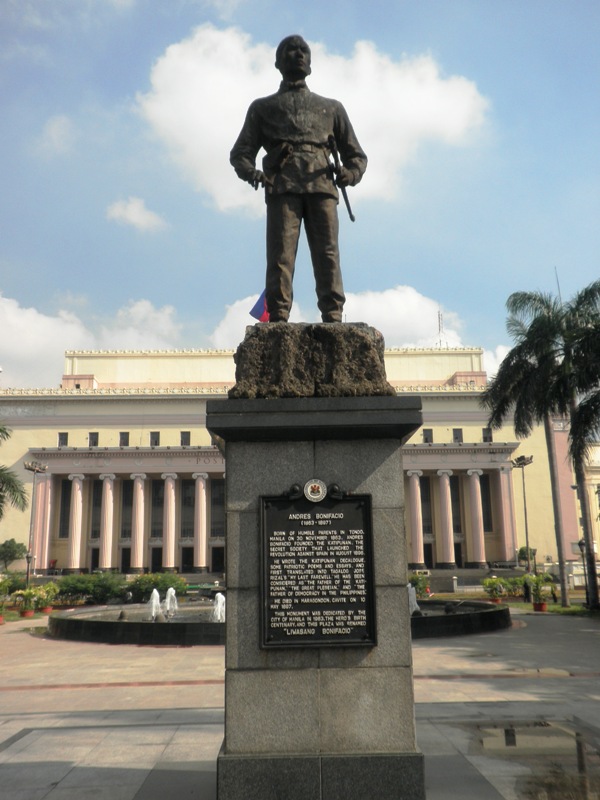    at Liwasang Bonifacio in 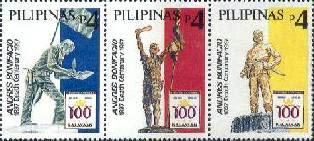 Various Andres Bonifacio Monuments on 1997 Philippine StampsEmilio Jacinto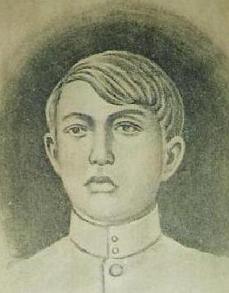 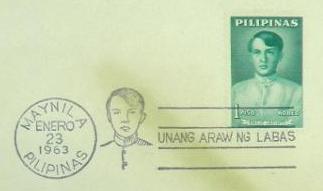                    Jacinto Portrait                                            Jacinto Portrait on FDC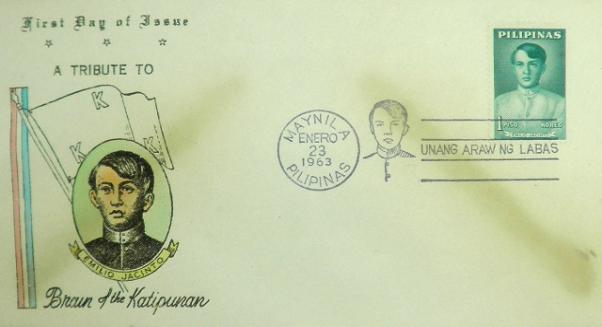 Emilio Jacinto on 1963 Philippine First Day Cover / Above, the Main Part of the First Day CoverGraciano Lopez Jaena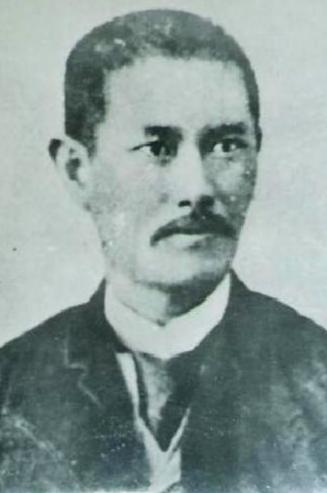 Jaena Portrait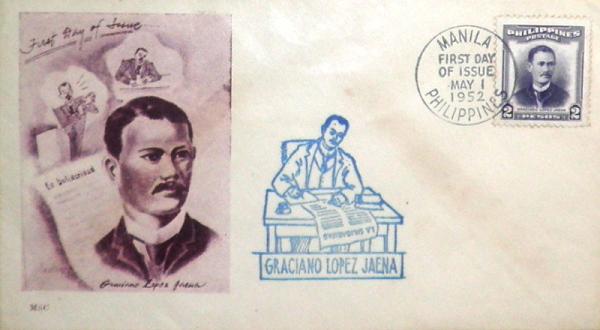 Graciano Lopez Jaena on 1952 Philippine First Day CoverJose Rizal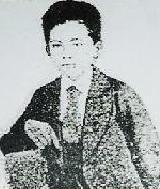 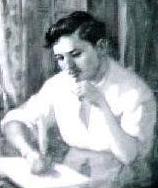 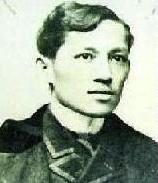 Portraits of Jose Rizal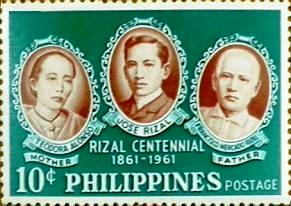 Rizal and Parents <Teodora Alonzo - Mother / Francisco Mercado Rizal - Father> on Enlarged 1961 Philippine Stamp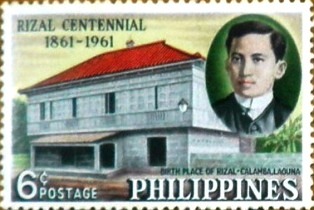 Rizal’s Ancestral House in Calamba, Laguna <Birth Place> on Enlarged 1961 Philippine Stamp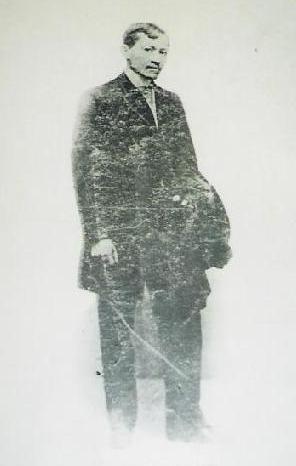 Jose Rizal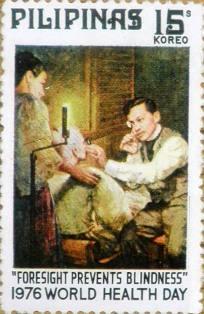 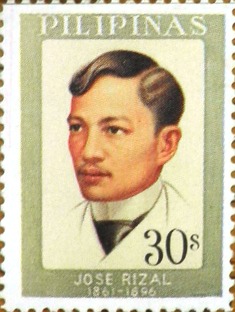 Rizal as Doctor on Enlarged 1976 and 1977 Philippine Stamps, Respectively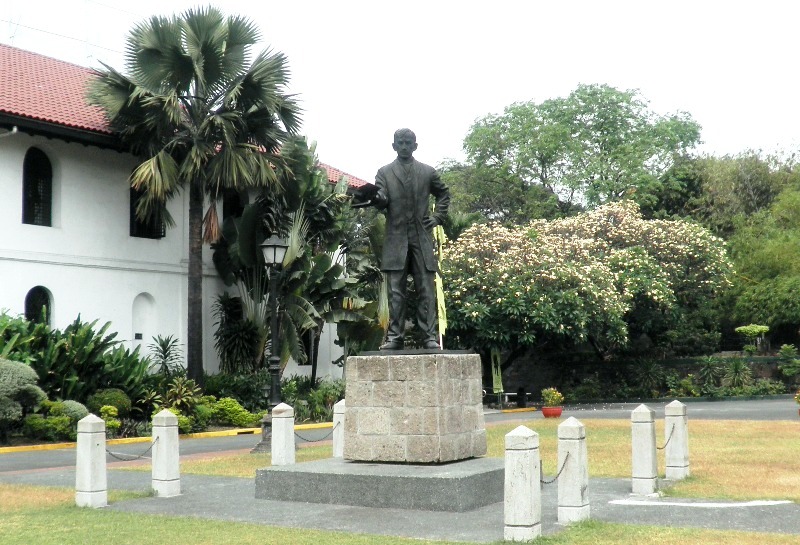 Rizal Statue and Shrine at 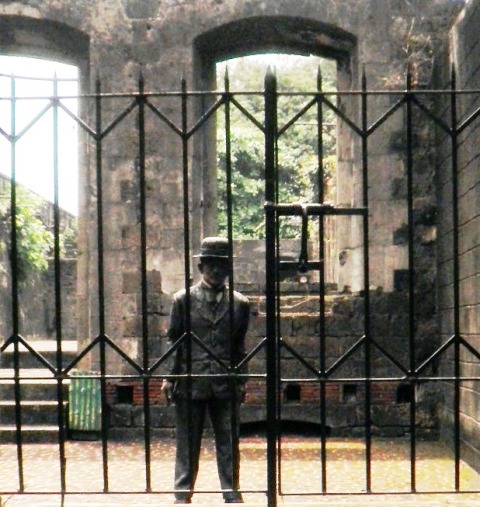 Rizal’s Effigy at Fort Santiago, Manila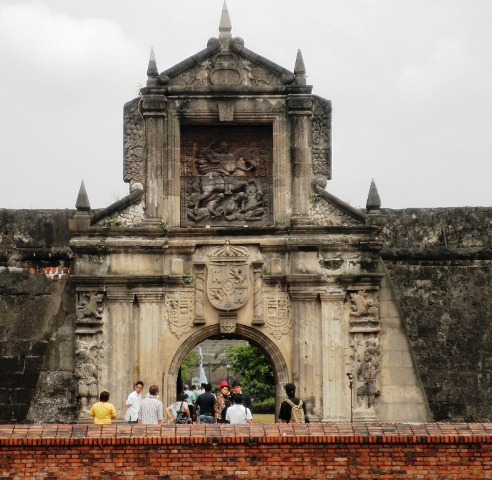  , 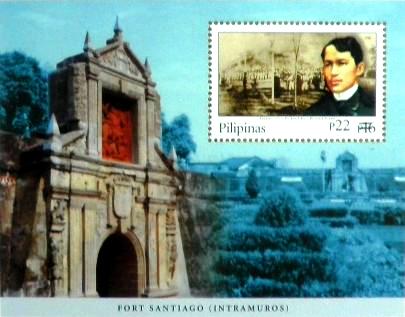 Main Part of the Enlarged 2003 Overprint Booklet Pane with Rizal Stamp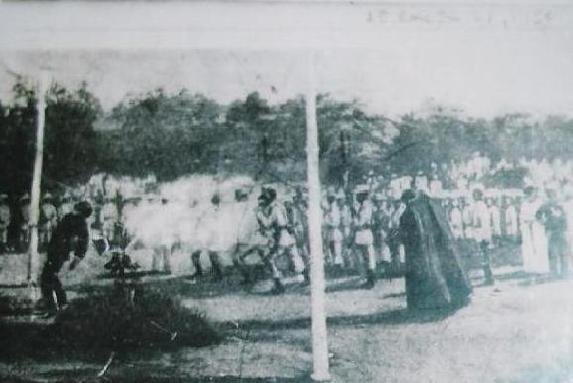 Rizal’s Execution <Martyrdom> at Bagumbayan Field <Now, > in 1896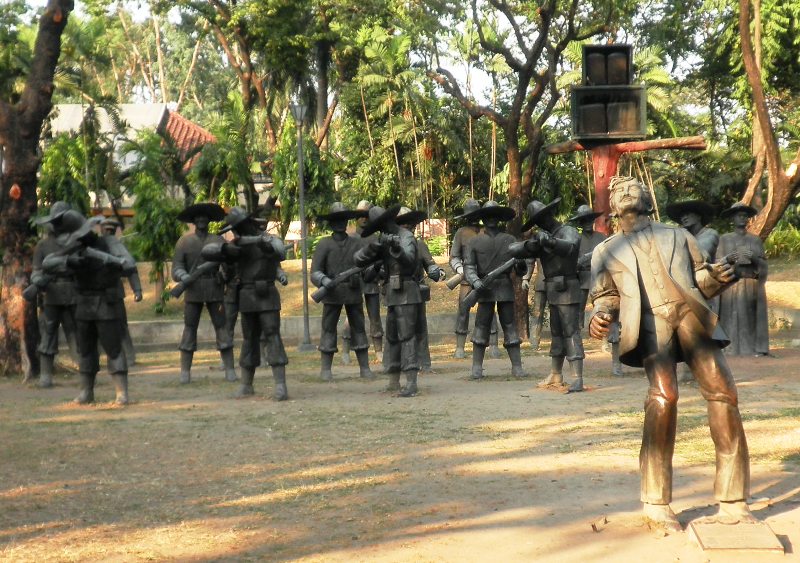 Symbolic Representation of Rizal’s Martyrdom at  ,  where the execution took place in 1896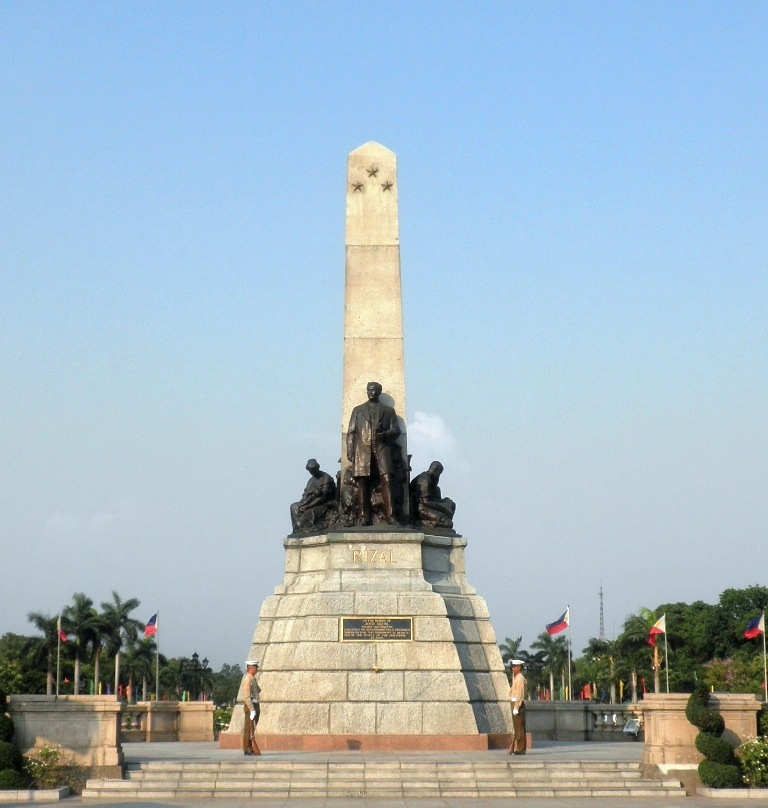  ,  , 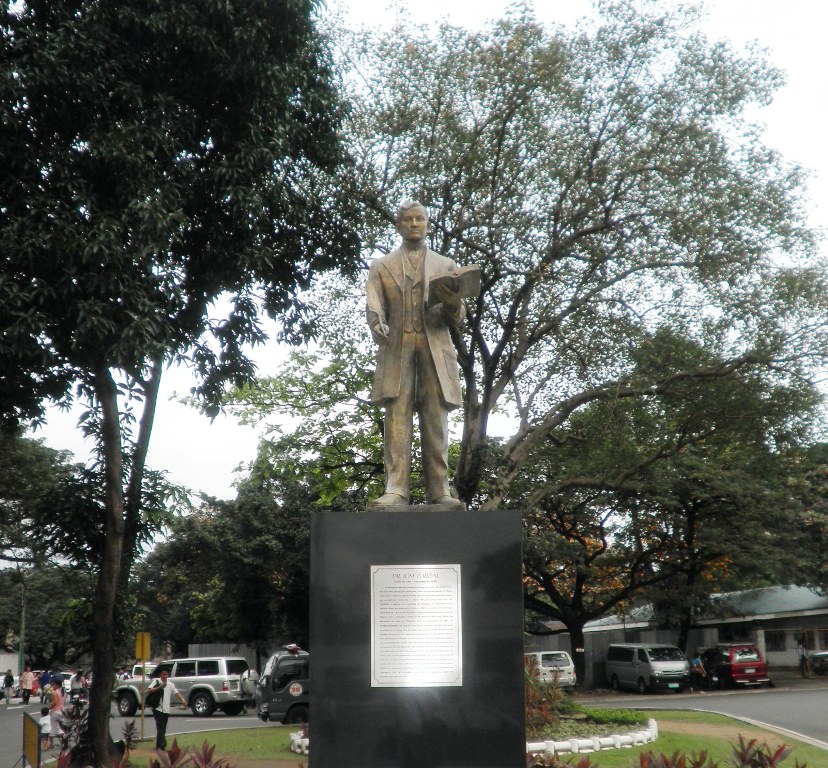  , Quezon CityLapu-Lapu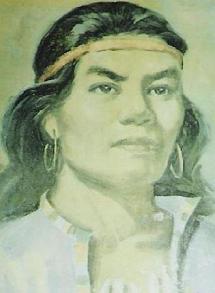 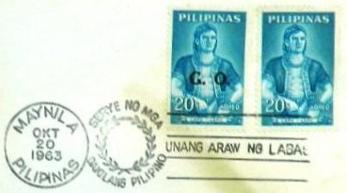 Lapu-Lapu Portrait and Lapu-Lapu on Main Part of the 1963 Philippine First Day Cover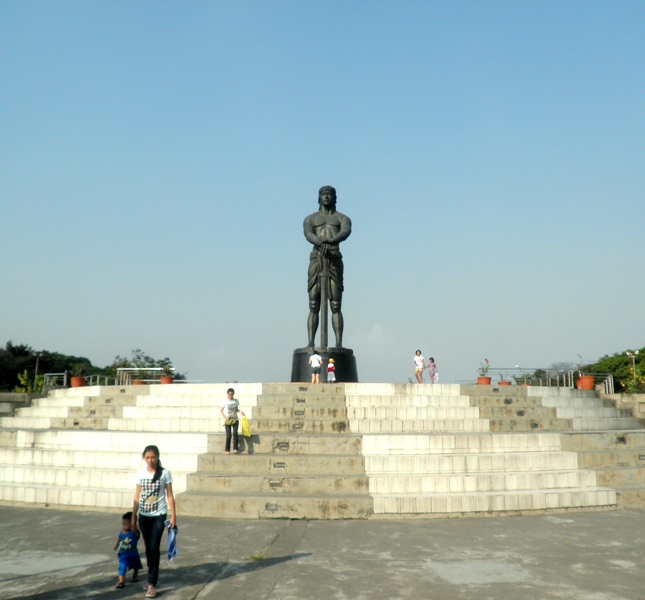 Lapu-Lapu Statue,  , ManilaMelchora Aquino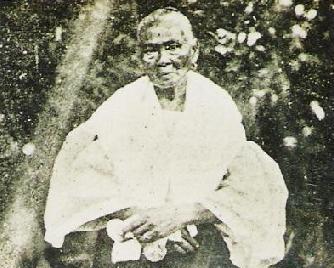 Aquino Portrait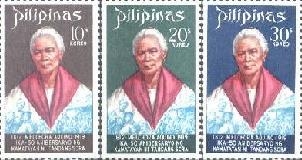 Melchora Aquino on 1969 Philippine Stamps